KRÁTKODOBÝ FINANČNÍ MAJETEK (AKTIVA)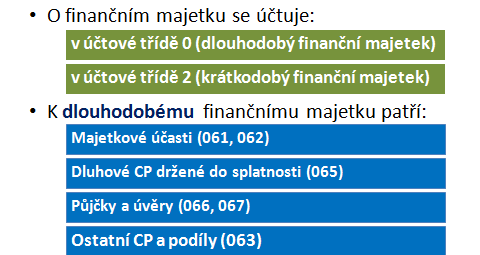 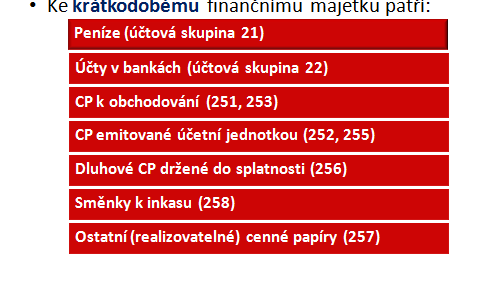 STRUKTURA účtů v účtové třídě 2Aktivní účty 211 – Pokladna (peněžní prostředky v pokladně)213 – Ceniny – šeky, kolky, stravenky, známky 221 – Bankovní účty (peněžní prostředky na účtech)25. – Účty pro účtování cenných papírů Pasivní účty231 – Krátkodobé úvěry 232 – Eskontní úvěry241 – Emitované krátkodobé dluhopisy249 – Ostatní krátkodobé finanční výpomociVe 2. účtové třídě se účtuje o krátkodobém finančním majetku a krátkodobých finančních zdrojích Specifické postavení má účet 261 – Peníze na cestě Pro přechodné snížení hodnoty majetku jsou určeny opravné položky – skupina 29 Pokladna Informace o stavu a pohybu peněz v hotovosti, šeků a poukázek podává účet pokladnaPodkladem pro účtování v pokladně je příjmový nebo výdajový pokladní doklad 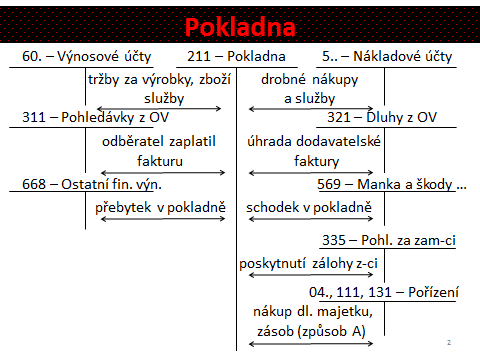 Příklad 2 – Pokladna IUrčete konečný stav na účtu 211 – Pokladna ve společnosti Koncerty, a.s. zabývající se pořádáním kulturních akcí. Počáteční stav na účtu pokladna je 100 000 Kč. Účetní jednotka je neplátcem DPH, o zásobách účtuje způsobem A.  MD                           211 – Pokladna                               DK datu účetní závěrky má být v pokladně konečný stav …. …...Kč. Ve skutečnosti se zde nachází 100 000 Kč. Zaúčtujte inventarizační rozdíl. Ceniny 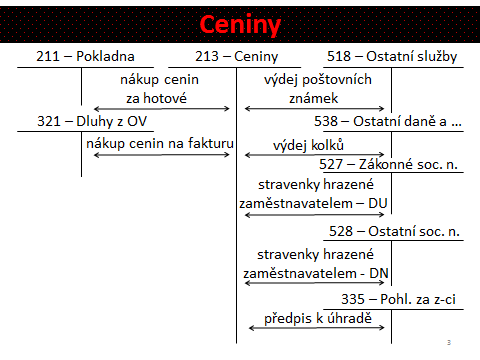 Inventarizace u cenin Stejně jako u pokladny, je i v případě cenin nutno provádět inventarizaci Zúčtování inventarizačních rozdílů u cenin je obdobné jako v případě pokladny 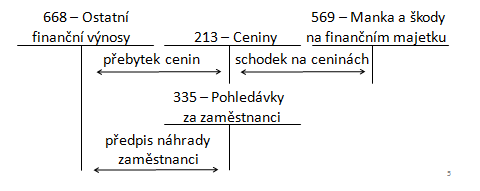 Příklad 2 – CeninyIndividuální podnikatel je neplátcem DPH. Ve sledovaném období nastaly níže uvedené účetní případy. Doplňte chybějící částky a účetní předkontace. Zjistěte konečný stav na účtu 213 – Ceniny po zaúčtování účetních případů č. 1 – 10. Předpokládejte počáteční stav na účtu Ceniny 10 000 Kč.   MD                           213 – Ceniny                                 DBankovní účty (účty peněžních prostředků, peněžní prostředky na účtech)O stavu a pohybu peněžních prostředků u banky nebo jiného peněžního ústavu informuje účetní jednotku účet 221 – PP na účtech   Podkladem pro účtování na tomto účtu je výpis z bankovního účtu (VBÚ)Kromě klasického běžného účtu může mít účetní jednotka i účet kontokorentní, termínový, vkladový či devizovýKontokorentní účet může mít pasivní zůstatek 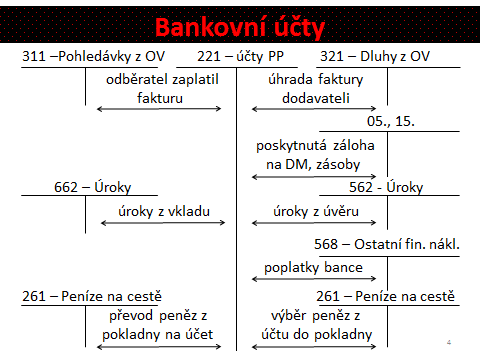 Peníze na cestěMezi vystavením pokladního dokladu a přijetím bankovního výpisu se vyskytuje časový nesoulad (tzn. nemáme zpravidla k dispozici ihned oba doklady) K zachycení tohoto nesouladu se v účetnictví používá účet 261 – Peníze na cestě 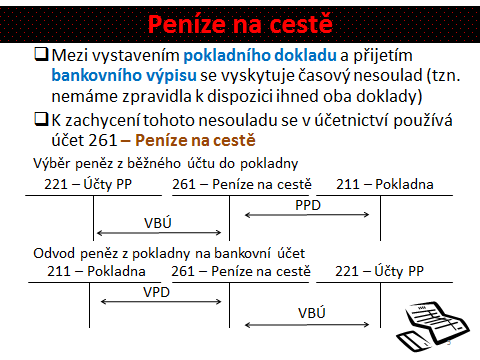 Příklad 3 – Finanční účty Společnost s. r. o., která je plátcem daně z přidané hodnoty, měla tyto pohyby na svých finančních účtech za měsíc listopad 2021.  Doplňte chybějící částky a účetní předkontace.Účtová skupina 23 (NENÍ V ZÁPOČTU po str. 8)V účtové skupině 23 účtuje účetní jednotka o cizích krátkodobých zdrojích financování 231 – Krátkodobé úvěry se splatností do 1 roku 232 – Eskontní úvěry – vznikají na podkladě směnek a jejich eskontu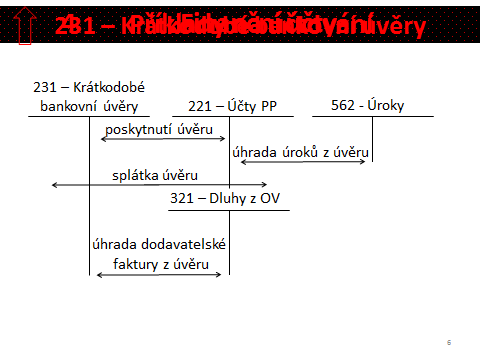 Příklad (není v zápočtu) Paní Jana prodala odběrateli na fakturu zboží za 266 200 Kč. V den splatnosti faktury neměl odběratel dostatečné množství peněžních prostředků.Jak možnosti k řešení se oběma podnikatelům nabízí? Odběratel se s paní Janou dohodl na úhradě závazků směnkou v hodnotě 270 000 Kč. Splatnost směnky je 31.12.2021. Je toto řešení ideální? Jaká je výše směnečného úroku? Paní Jana špatně posoudila svou likviditu a zjistila, že momentálně nemá dostatečné množství peněžních prostředků k vyplacení mezd zaměstnancům. Nabízí směnku bance k eskontu. Banka je ochotna poskytnout eskontní úvěr, diskont je 5 000 Kč. Odběratel v průběhu prosince směnku zaplatil. Bylo pro paní Janu rozhodnutí povolit úhradu závazku směnkou výhodné? Směnky (není v zápočtu) Směnka je dluhovým cenným papírem, ze kterého vyplývá majiteli směnky nesporné právo požadovat zaplacení stanovené částky ve stanovené době na stanoveném místě uvedené ve směnce Směnka může mít funkci platebního prostředku, cenného papíru nebo zajišťovacího prostředkusměnka jako platební prostředek Dodavatel prodává zboží, výrobky, služby svému odběrateli Odběratel ale zjišťuje, že v současné době nemá dostatek peněžních prostředků - nabízí odběrateli úhradu směnkou Pokud odběratel tuto variantu příjme, zvyšuje hodnotu pohledávky o směnečný úrok Potřebuje-li společnost peníze před splatností směnky - možnost nabídnout směnku bance k eskontu a získat eskontní úvěr V případě udělení eskontního úvěru si banka sráží diskont  Úhrada pohledávky směnkou 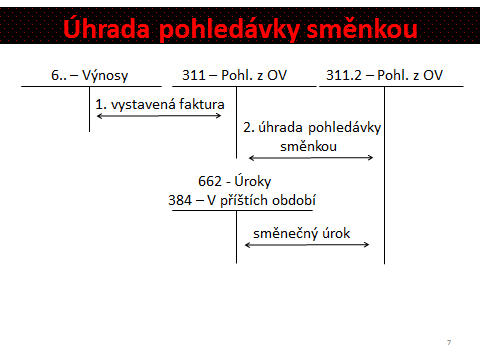 Eskont směnky 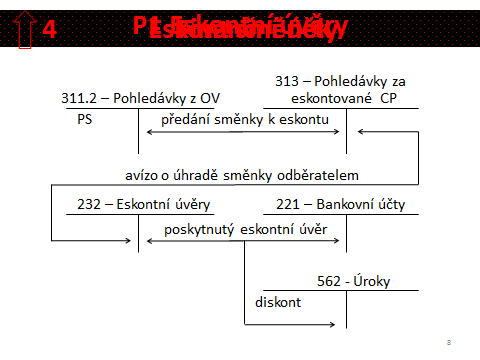 Úhrada závazku směnkou 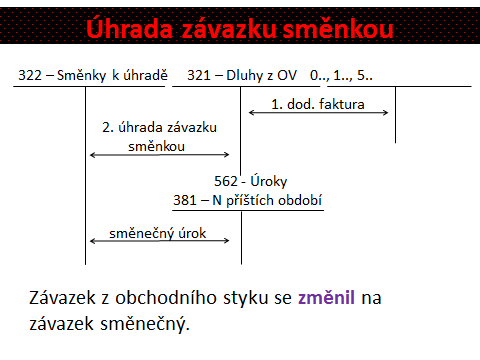 Příklad 4 - PokladnaZaúčtujte následující účetní operace v oblasti pokladny a doplňte chybějící částky. Sledovaná společnost není plátcem DPH. O zásobách účtuje společnost způsobem A.  ČísloTextČástkaMDD1.PPD – tržba za služby (za prodané lístky na koncert) 15 0002.VPD – vyplacen honorář místnímu umělci 5 0003.FAP za instalaci osvětlení na pódium 1 0004.VPD – úhrada FAP za instalaci osvětlení 1 0005.VPD – zaplacen pronájem kamery  5 0006. VPD – poskytnutá záloha zaměstnanci na nákup drobného občerstvení pro účinkující na koncertu5 0007.PPD – část zálohy vrátil zaměstnanec zpět do pokladny1 0008. PPD – prodej vstupenek na koncert v hotovosti5 000ČísloTextČástkaMDD9.ČísloTextČástkaMDD1.VPD – nákup poštovních známek 1002.Výdej 5 kolků do užívání, 1 kolek stojí 100 Kč5003.Spotřeba poštovních známek dle interního dokladu504. Spotřeba telefonních karet dle interního dokladu1005.VPD – nakoupena dálniční známka, která byla ihned použita pro osobní vozidlo ve firmě 1 2006. ID – výdej stravenek zaměstnancůmčást hrazena individuálním podnikatelem část hrazena individuálním podnikatelem nad rámec zákonačást hodnoty stravenek bude požadována po úhradě zaměstnanci  5 0002 0001 0007.PPD – zaměstnanci uhradili pohledávku spojenou se stravenkami 1 0008.ID - Inventarizace u cenin prokázala tyto skutečnosti:schodek u poštovních známek schodek u kolků přebytek u telefonních karet5002001009.ID - předpis manka (schodku) u poštovních známek k náhradě zaměstnanci  50010.PPD – úhrada schodku zaměstnancem (viz. 9)ČísloTextČástkaMDD1.PPD – výběr peněz z účtu do pokladny10 0002.VBÚ – poplatky bance za vedení účtu 1603.VBÚ – úroky z vkladu na běžném účtu0,054.VBÚ – výběr peněz z běžného účtu do pokladny5.VBÚ – úhrada dodavatelské faktury 20 0006. VBÚ – odběratel zaplatil fakturu za poskytnuté služby60 0007.VBÚ – připsání krátkodobého úvěru na běžný účet 20 0008.VÚÚ – banka poskytla společnosti krátkodobý bankovní úvěr ČísloTextČástkaMDD1.VPD – nákup zboží za účelem dalšího prodeje12 0002.Příjemka – zboží převedeno na sklad12 0003.Výdejka – vyskladnění zboží v důsledku prodeje8 0004.PPD – tržba v hotovosti za prodané zboží 10 0005.VPD – nákup benzínu pro služební automobil1 0006. VPD – nákup tiskopisů a kancelářského papíru2 0007.VPD – poskytnuta záloha na nákup dlouhodobého hmotného majetku 10 0008. PPD – odběratel uhradil fakturu v hotovosti 12 0009.Dodavatel. faktura za nákup majetku – stroje100 00010.ID - Zúčtování zálohy 10 00011.VPD – doplatek rozdílu mezi skutečně fakturovanou částkou a zálohou90 00012.ID - majetek zařazen do užívání  100 00013.VPD – nákup časopisů a denního tisku 10014.VPD – nákup zásob materiálu 50 00015.VPD – v hotovosti uhrazena pokuta za rychlou jízdu 1 00016.VPD – úhrada dodavatelské faktury v hotovosti12 00017.VPD – zaměstnanci poskytnutá záloha na nákup pracovního nářadí 12 00018.PPD – část zálohy zaměstnanec nevyčerpal – příjem zpět do pokladny 5 000